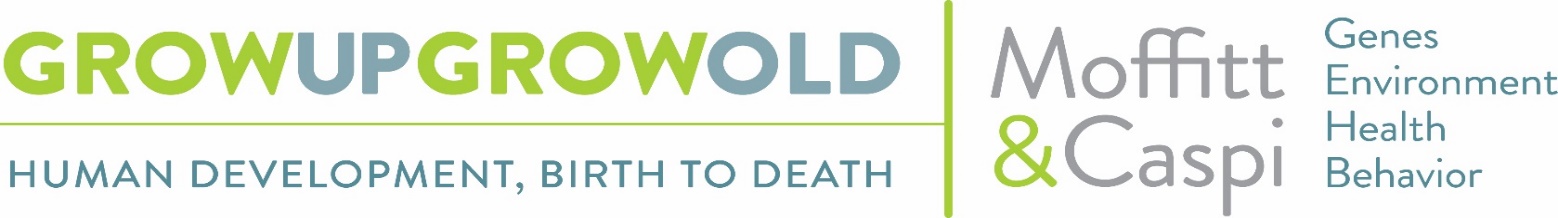 Concept Paper Form Please describe your proposal in 2-3 pages with sufficient detail for helpful review.Objective of the study: Data analysis methods:    Variables needed at which ages: Significance of the Study (for theory, research methods or clinical practice): References cited: Data Security AgreementSignature:    CONCEPT PAPER RESPONSE FORMAPlease keep one copy for your records and return one to the proposing authorB.     To be completed by potential co-authors:        	Comments:  Please check your contribution(s) for authorship:Signature:      	Provisional Paper Title: Proposing Author: Author’s Email:  P.I. Sponsor: 
(if the proposing author is a student or colleague of an original PI)Today’s Date: Provisional Paper Title: Proposing Author: Today’s Date: I am current on Human Subjects Training (CITI (www.citiprogram.org) or equivalent)My project is covered by the Duke ethics committee OR I have /will obtain ethical approval from my home institution.I will treat all data as “restricted” and store in a secure fashion.My computer or laptop is:a) encrypted (recommended programs are FileVault2 for Macs, and Bitlocker for Windows machines)b) password-protectedc) configured to lock-out after 15 minutes of inactivity ANDd) has an antivirus client installed as well as being patched regularly.I will not "sync" the data to a mobile device.In the event that my laptop with data on it is lost, stolen or hacked, I will immediately contact Moffitt or Caspi. I will not share the data with anyone, including my students or other collaborators not specifically listed on this concept paper.I will not post data online or submit the data file to a journal for them to post.
Some journals are now requesting the data file as part of the manuscript submission process. Study participants have not given informed consent for unrestricted open access, so we have a managed-access process. Speak to Temi or Avshalom for strategies for achieving compliance with data-sharing policies of journals.I will delete all data files from my computer after the project is complete. Collaborators and trainees may not take a data file away from the office.This data remains the property of the Study and cannot be used for further analyses without an approved concept paper for new analyses.I have read the Data Use Guidelines and agree to follow the instructions.Provisional Paper Title   Proposing Author         Other ContributorsPotential JournalsToday’s Date: Today’s Date: Intended Submission Date: Intended Submission Date: ApprovedNot ApprovedLet’s discuss, I have concernsConceptualizing and designing the longitudinal cohort studyConceptualizing data collection protocols and creating variablesData collectionConceptualizing and designing this specific paper projectStatistical analyses and interpretation (or reproducibility check)WritingReviewing manuscript draftsFinal approval before submission for publicationAgreement to be accountable for the workAcknowledgment only, I will not be a co-author